Riskanalysen utgår från följande;Eliminera riskUtbyte/ersätt med mindre farlig processTekniska skyddsåtgärderAdministrativ styrning, inklusive vidareutbildningPersonlig skyddsutrustning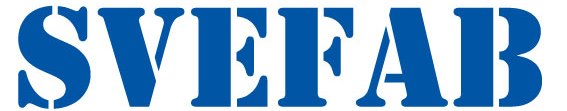 DokumentnamnRiskbedömning och handlingsplanDokumentnamnRiskbedömning och handlingsplanFöretagSVEFABDatum2021-06-07Version1.6Deltagare KMASG, se protokollFramtagen avKMAGodkänd avVDRiskkällaRiskbedömningRiskbedömningRiskbedömningÅtgärdAnsvarigRevision utförd Kontroll utfört. Datum.RiskkällalågmedhögÅtgärdAnsvarigRevision utförd Kontroll utfört. Datum.Hot från personer. Både i receptionen, hos kunder och över telefon.Vid ev. hot kontaktas närmaste chef, kontakt med företagshälsovården.Närmaste chef2015-10-30UtförtArbete som kan medföra exponering för kemiska och biologiska ämnen.

Även risk för råttor och döda djur föreligger. All personal som arbetar på byggen/renoveringar ska ha gått kursen ”misstanke om asbest”.Är du osäker på om material kan orsaka ohälsa, kontakta din närmaste chef.Vid sanering används endast godkända firmor.Produktdatablad och säkerhetsdatablad läses innan användning och åtgärder för att minska risker vid hantering vidtas.En AO under 2019 har inneburit kontakt med asbest, dock på ett säkert sätt. Riskutredning gjordes av OCAB. En AO har även resulterat i risk för kontakt med döda råttor. Närmaste chef2019-11-26UtförtEnsamarbete, källare (UC, Grund), mobiltäckning saknas. JourgruppenKontakta kundtjänst som noterar detta samt kontrollerar om personen inte ringt tillbaka efter utsatt tid.Närmaste chef2015-10-30UtförtTakarbeteSamtliga som arbetar på tak har gått kurs taksäkerhet.Material inköp och rutin för användandet kommunicerat till personalenUppdatering; 2019, fortfarande flera tak som inte är säkra, bland annat NorrgårdsvägenKMAKMA2019-11-26Uppdateras 2020Dålig belysning (borde vara fastighetsägarens ansvar, dock vi som ska påkalla det, eller se vid skyddsronder?)Vi ansvarar för kunds fastigheter och däribland fungerande belysning i samtliga utrymmen Tekniker2021-09-30UtförtRör, spruta varmvatten.Personal som arbetar med VVS anses ha yrkeskännedom om när detta ev. föreligger.UtförtEl, få ström i sig.RödSamtliga tekniker är kontrollerade av elchef. Samtliga vet vad dom får göra. Egenkontroll el
Utbildade att säkerställa att strömkällor är avslagna i elcentral enligt de regler som finns.Nya elsäkerhetslagen efterföljsNärmaste chef2020-06-26UtförtTunga lyft Tunga lyft som personal ej klarar av på grund av för tung vikt skall påtalas till närmaste chef som löser uppgiften med extern hjälp.Närmaste chef2021-10-01UtförtArbete med risk för fall från högre höjd än två meter.

Ställningsbyggnad
Skylift
StegeGod ordning på arbetsstället samt tillfredsställande belysning ska ordnas för att minska risken för fall.
Stå stadigt med fötter och utrustning när arbetet lätt blir monotont, använd säkerhetslina sele.
Godkänt fallskydd/räcke samt ställning ska finnas.

Stegar ska vara förankrade.När arbete över kant ska utföras ska det i möjligaste mån ske nerifrån från stadig stående ställning.Inga lösa föremål får läggas runt kanter på gropar.

Läst och tagit del av aktuell instruktionsbok/säkerhetsrutin (skylift, ställning)Närmaste chef2020-10-30UtförtArbete på andras byggen, finns kunskap om vem som är samordningsansvarig samt arbetsmiljöplanen för arbetsplatsen?BAS U P utbildad personal skall ansvara för att denna information finns och delges berörda.

Uppdatering 2019; fler (RIWI, POLA, OVHU) anställda är nu Bas-U / Bas-P. BAS U P utbildad personal2020-11-26UtförtKemikalier riskbedömning:
Svavelsyra
KALCIUMHYPOKLORITDinofloc aktivEndast utbildad personal hanterar dessa kemikalier. Pool Alcea. Vid hantering av dessa kemikalier bedömer vi att skyddsutrustning skall användas. Se kemikalieförteckning.Kurs i skötsel offentlig simbassäng utförd av branschexpert med berörda tekniker.Utökad riskbedömning för kemikalier se: Riskbedömning kemikalier.KMASG2020-112017-06-01UtförtBuller Bedöms som låg risk att utsättas för buller.Riskbedömning reviderad 2018-04-26 med hänsyn till arbeten i vent-rum. Åtgärd; hörselskydd.Närmaste chefUtförtErgonomi Bedöms som låg risk, höj och sänkbara skrivbord finns till utsatta användare. Företagshälsovård skall komma och ”kontrollera” HK samt vid behov nya platskontor.
Närmaste chef samt arbetstagareUtförtMinderåriga arbete inom SVEFABBedöms som låg risk, de tillfällen då vi har praktikanter följer de endast med på arbeten som inte innebär någon risk. Närmaste chef2019-06-26UtförtBilkörning/trafikBedöms som hög då våra medarbetare vistas mycket i trafiken.Installation av GPS i servicebil för att kunna skicka den resurs som befinner sig närmast till ao.Närmaste chef2017-01UtförtArbete i kylrum, ammoniakläckageLåg risk. Vi arbetar ej direkt med dessa kylsystem, vi befinner oss enbart i rummen vid exempelvis tillsyn. Instruktioner som finns för dessa utrymmen skall efterföljas.Vid ammoniaklukt kontakta genast fastighetsägaren.Närmaste chef2018-01-20UtförtArbete med handmaskiner, traktorer, inom markavdelningen. Gäller även snöröjning. Relativt hög risk för skada. Vi måste därför vara extra noga med säkerställandet av att rätt skyddsutrustning alltid finns tillgänglig. Detsamma gäller information om riskerna. 

Skaderisk finns både vad gäller plötsliga skador såväl som vid utsatthet för buller, vibrationer etc. Närmaste chef2018-10-01UtförtLokalvård, risk för kontakt med kanyler / blod. Finns även risker förknippade med kemikaliehantering. Överlag låg risk. Åtgärd; Information till medarbetare som arbetar med lokalvård, säkerställa att de också har rätt utrustning vid behov. Genomgång av kemikalieförteckning tillsammans med personal. Närmaste chef2018-04-15UtförtFastighetsskötsel / Lokalvård. Risk för kontakt med kanyler / blod i samband med hantering av sopor. Överlag låg risk. Åtgärd; Information till medarbetare som kommer i kontakt med sopor / skräp etc.  Närmaste chef2019-06-26Arbeten åt SHIS, riskgrupper med drogproblematik och dyliktÖverlag relativt låg risk. Åtgärd; Vid tillträde till lägenheterna kontaktas alltid receptionen och man går upp tillsammans med deras personal och när arbetet utförs är man då två personer på plats.Närmsta chefStart 2020-04-01Pandemi / Smittspridning. Risk både internt vid lunch samt på besök ute hos kund.Ett stort antal åtgärder är vidtagna för att minimera risk för smittspridning:Vid tillträde till lägenheterna kontaktas boende och vid sjukdom hos denne går personal ej in utan skyddsutrustning. Om ej akut ärende avvaktar man.Handsprit i alla bilar och vid alla allmänna utrymmen.Information till personal och kunderInga möten på platsEj äta samtidigt i lunchrummet, öppnat upp fler utrymmenTillhandahåller skyddsutrustningMer kan läsas under specifik riskbedömning. ”Rsikbedömning och handlingsplan Covid-19”.Närmaste chef2020-04-01